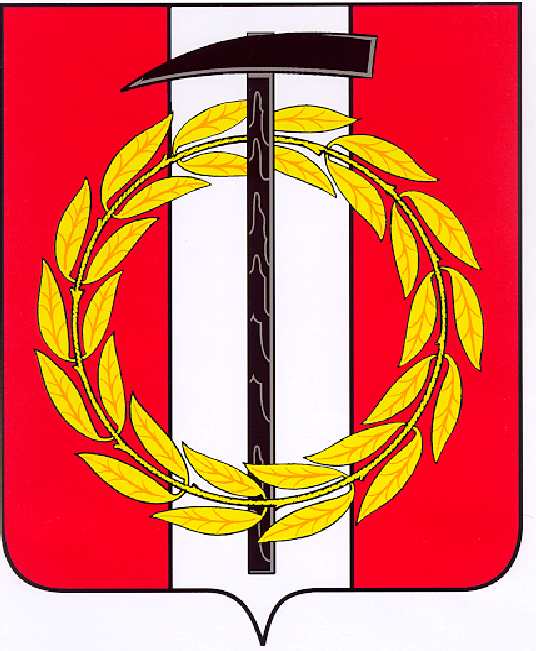 Собрание депутатов Копейского городского округаЧелябинской областиРЕШЕНИЕ      25.11.2020            41от _______________№_____О ходе выполнения муниципальной программы «Развитие жилищно-коммунального хозяйства Копейского городского округа» в 2020 году	Заслушав и обсудив информацию о ходе выполнения муниципальной программы «Развитие жилищно-коммунального хозяйства Копейского городского округа»  в 2020 году Собрание депутатов Копейского городского округа Челябинской области РЕШАЕТ:Информацию о ходе выполнения муниципальной программы «Развитие жилищно-коммунального хозяйства Копейского городского округа»  в 2020 году принять к сведению (прилагается).Председатель Собрания депутатов Копейского городского округа                                                         Челябинской области                                                                             Е.К. Гиске Приложениек решению Собрания депутатовКопейского городского округаЧелябинской области от 25.11.2020 № 41Информация о ходе выполнения муниципальной программы«Развитие жилищно-коммунального хозяйства» Копейского городского округа» в 2020 годуПрограмма  «Развитие жилищно-коммунального хозяйства Копейского городского округа», утвержденная постановлением администрации Копейского городского округа  от 27.11.2019 № 2845-п, разработана  с целью обеспечения комфортных социальных условий, повышения качества жизни населения города.В рамках реализации программы предусматривается финансирование мероприятий, направленных на улучшение экологических условий городского округа, улучшение санитарного состояния мемориалов, кладбищ, сокращение численности безнадзорных животных на территории округа, снижение физического износа муниципального жилищного фонда, увеличение жилой площади, пригодной для проживания, снижение количества населения, нуждающегося в предоставлении жилья, снижение количества аварийных домов на территории городского округа, представляющих угрозу обрушений, снижение нецелесообразных финансовых затрат на поддерживающий ремонт и восстановление конструктивов зданий, стабилизацию количества внеплановых отключений на электросетях, уменьшение дефицита мощности электроэнергии, снижение уровня износа сетей и инженерного оборудования коммунальной инфраструктуры, и обеспечение надежной и бесперебойной их работы, благоустройство дворовых территорий.Муниципальная программа включает в себя подпрограммы:Подпрограмма 1. «Содержание и ремонт объектов внешнего благоустройства»;Подпрограмма 2. «Ремонт жилых помещений, находящихся в муниципальной собственности, за счет средств найма»;Подпрограмма 3. «Подготовка к отопительному периоду»;Подпрограмма 4. «Содержание и техническое обслуживание сетей наружного освещения»;Подпрограмма 5. «Содержание и техническое обслуживание насосной станции по понижению уровня озера Синеглазово, мероприятия по понижению воды в карьере шахты «Красная Горнячка»;Подпрограмма 6. «Развитие и поддержка садоводческих некоммерческих товариществ, расположенных на территории Копейского городского округа». В рамках подпрограммы «Содержание и ремонт объектов внешнего благоустройства» проводятся следующие мероприятия:- проведение комплекса мероприятий, связанных с отловом безнадзорных животных;- содержание «Вечного огня» (техническое обслуживание, поставка и транспортировка газа к мемориалу);- содержание пляжа на «Песочном Карьере» на территории Копейского городского округа.Проведение комплекса мероприятий, связанных с отловом безнадзорных животных.В 2020 году из средств местного бюджета выделено 3 000 000,0 руб. Дополнительно предусмотрено софинансирование из средств областного бюджета в размере  366 300,0 руб. (отлов и транспортировка в приюты, содержание в приюте.   Общая сумма заключенных контрактов составляет 3 333 019,71 рублей. Подрядная организация: ООО «Ювин».По состоянию на 13.11.2020 г. освоено 2 471 018,11 руб.Состав услуг, предоставляемых в рамках муниципальных контрактов:–	отлов и транспортирование животных без владельцев;–	учет и осмотр отловленных животных без владельцев, доставленных в приют;–	содержание отловленных животных без владельцев;–	лечение и ветеринарная обработка (в том числе вакцинация и иммунизация) животных от заразных болезней;–	стерилизация (кастрация) животных без владельцев;–	умерщвление (эвтаназия) животных;–	захоронение (утилизация) трупов безнадзорных животных-       возврат животных без владельцев на прежние места обитания-    маркирование несмываемыми и неснимаемыми метками животных без владельцев.На сегодняшний день отловлено 271 животное без владельцев. После проведения комплекса мероприятий, предусмотренных муниципальными контрактами, животные переданы на постоянное содержание в приют или по договорам новым владельцам.Содержание «Вечного огня» (техническое обслуживание, поставка и транспортировка газа к мемориалу)В 2020 году из средств местного бюджета выделено 622 000,00 руб.По состоянию на 13.11.2020 г. освоено 463 335,21 руб. Остаток денежных средства в размере 158 664,79 руб. будет освоен до 31.12.2020 г.В рамках проведения данных мероприятий выполняется техническое обслуживание объекта газового хозяйства «Вечного огня».Содержание пляжа на «Песочном Карьере» на территории Копейского городского округа В 2020 году из средств местного бюджета выделено 475 000,00 руб.Мероприятие выполнялось в период с 01.06.2020 г. до 31.08.2020 г. и включало в себя:водолазное обследование дна – 15 000,0;химический анализ воды – 38 496,0;акарицидная обработка от клещей – 12 000,0; санитарная очистка, вывоз мусора – 60 000,0;услуги матросов-спасателей в течение купального сезона – 311 616,7;планировка песка на прибрежной территории, покос травы на территории пляжа, содержание оборудования – 37 887,3  Общая сумма заключенных контрактов составляет 475 000,0 руб. Подрядная организация: ООО «Благоустройство Копейск».В рамках подпрограммы «Ремонт жилых помещении, находящихся в муниципальной собственности, за счет средств найма» предусмотрено проведение мероприятий по обследованию жилых домов специализированными организациями для признания аварийными и подлежащими сносу, а так же оказание услуг по ремонту жилых помещений для безопасного проживания населения в муниципальном жилищном фонде городского округа.Подрядными организациями выполнен текущий и капитальный ремонт жилых помещений, находящихся в муниципальной собственности - проведены  работы по замене оконных и дверных блоков, ремонту  пола, частичной  замены инженерных сетей, в 14  квартирах, по адресам: 1.	ул. Пухлякова, д. 4 кв.8;  2.	ул. Тухачевского,д. 21а,  кв.7;3.	ул. Меховова, д.15,  кв.41;4.	 ул. Островского, д. 8 кв.7;5.	 ул. Л.Чайкиной, д. 27, кв.8; 6.	ул. Театральная, д. 6, кв.10; 7.	ул. Кожевникова, д. 2, кв.21; 8.	ул. Кожевникова, д. 2, кв. 4; 9.	ул. Ленина, д. 56, кв.8; 10.ул. Ленина, д. 56,  кв.7; 11.ул. Л.Украинки, д.5, кв.5; 12.ул. Томская, д.15, кв.16; 13. ул. Коммунистическая, д.5/1,  кв. 22;14.ул. Ленина, д.14, кв.10.В 2020 году из средств местного бюджета выделено 1 000,0 руб.  Работы выполнены на сумму  861 494,18 руб.В рамках подпрограммы «Подготовка к отопительному периоду» предусмотрено выполнение комплекса работ по восстановлению работоспособности котельного оборудования, а так же, снижение уровня износа тепловых, газовых, водопроводных сетей, инженерного оборудования и сооружений коммунальной инфраструктуры.В настоящее время сформирован  пакет документов и загружен  в Государственную экспертизу на оказание услуг по достоверности определения сметной стоимости по объектам капитального ремонта газопровода низкого давления по адресам: по ул. Уральская, д. 12, 16, 17, 18, 19; по ул. Стасова; ул. Силовая, Халтурина, Тугайкульская к жилым домам   № 30, 38 по ул. Ленина, № 1-13 по ул. Борьбы от жилого дама № 1 до жилого дома № 16 (2 очередь) п. РМЗ г. Копейск; в п. Железнодорожный к жилым домам по ул. Истомина, Костюшко, Гладкова г. Копейск; ГРПШ № 23 по             ул. Урицкого, ГРПШ № 8 по ул. Пестеля п. Горняк, ул. Калинина 8-10,             ул. Ладожская, 1. На сегодняшний день подписаны договоры между МУ «ГСЗ» и               ОГАУ «Госэкспертиза Челябинской области», а так же выставлен ряд замечаний относящиеся к техническому состоянию газопроводных сетей и направлен в АО «Газпромгазораспределение Челябинск» в г. Копейске для их устранения. На проведение данного мероприятия программы из средств местного бюджета выделено 1 551 400,0 руб. (1 077 385,00 - строительно-монтажные работы, 474 015,0 руб. -  прохождение Госэкспертизы). По состоянию на 13.11.2020 г. освоено 35 176,00 руб. Дополнительно, в рамках данной подпрограммы разработана актуализированная версия схемы теплоснабжения Копейского городского округа на период с 2014 по 2029 год по состоянию на 2021 год в рамках заключенного контракта с организацией ООО «МихА» на сумму                     148 700,0 руб.Реализация мероприятий подпрограммы «Содержание и техническое обслуживание сетей наружного освещения» в 2020 году выполняется в рамках муниципальной программы «Энергосбережение и повышение энергетической эффективности в Копейском городском округе».В рамках подпрограммы «Содержание и техническое обслуживание насосной станции по понижению уровня озера Синеглазово, мероприятия по понижению воды в карьере шахты «Красная Горнячка» проведены соответствующие мероприятия:По итогам проведенных электронных торгов заключен муниципальный контракт с подрядной организацией ООО «Флагман» на оказание услуг по содержанию насосной станции на озере Синеглазово на сумму 2 028 749,01 руб. Работы завершены и закрыты по фактически выполненным мероприятиям на сумму 1 965 344,47 руб. Общий объем откаченной воды составляет 790 259 м. куб. На начало откачки  воды из озера Синеглазаво уровень имеет отметку 217,73 мБС.  В соответствии с актом контрольного обмера (осмотра) при замере уреза воды в озере на момент завершения мероприятий по откачке уровень водоема составляет 217,44 мБС. За весь период откачки воды зафиксировано снижение в пределах 29 см по зеркалу поверхности водоема.По итогам проведенных электронных торгов заключен муниципальный контракт с подрядной организацией ООО «Верный выбор» на оказание услуг по откачке воды из карьера площадки №8 бывшей шахты «Красная Горнячка» на сумму 11 940 000,00 руб. Работы завершены 17.09.2020 и выполнены в полном объеме.Общий объем откаченной воды составляет 600 000 м. куб. В соответствии с актом контрольного обмера (осмотра) при замере уреза воды в карьере на момент завершения мероприятий по откачке уровень водоема составляет 187,13 мБС. За весь период откачки воды с 20.04.2020 г. по 17.09.2020 г. зафиксировано снижение в пределах 52 см по зеркалу поверхности водоема. В рамках подпрограммы «Развитие и поддержка садоводческих некоммерческих товариществ, расположенных на территории Копейского городского округа» проводятся мероприятия по созданию экономических и технологических условий устойчивого развития садоводческих некоммерческих товариществ на территории городского округа.В настоящее время Копейским городским округом с Министерством сельского хозяйства Челябинской области заключено Соглашение о предоставлении в 2020 году иных межбюджетных трансфертов местным бюджетам на оказание поддержки садоводческим некоммерческим товариществам на сумму 1 884 000, 0 руб. В связи с чем, подготовлен Порядок предоставления субсидий на поддержку садоводческих некоммерческих товариществ, расположенных на территории Копейского городского округа Челябинской области, который находится на согласовании в структурных подразделениях администрации.Начальник управлениягородского хозяйства                                                                           И.В. Фролов